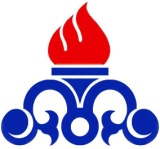 آگهي فراخوان تجدید مناقصه شماره:1055/98شركت مجتمع گاز پارس جنوبي (SPGC) در نظر دارد" اصلاح و بهینه سازی عملکرد سیستم PMS پالایشگاه اول مجتمع گاز پارس جنوبي"  خود را پس از طي فرايند ارزيابي كيفي و تاييد صلاحيت متقاضيان به پيمانكار واجد شرايط واگذار نمايد. لذا از كليه شركتهاي متقاضي دعوت بعمل مي آيددر صورت تمايل به شركت در مناقصه با در نظر گرفتن مفاد ابلاغ مصوبه كميسيون مناقصات اين مجتمع بشماره  گ24/001/486مورخ 28/06/1396 و توضيحات  بشرح ذيل ، نسبت به اعلام آمادگي و شركت در مناقصه اقدام نمايند.قابل ذكر است مناقصه گراني كه در چند مناقصه مجتمع اعلام آمادگي مي نمايند ، چنانچه با برنده شدن در يكي از مناقصات ، مشمول محدوديتهاي مندرج درمصوبه فوق الذكرگردند ، و لو اينكه تاييد صلاحيت شده و پاكات پيشنهادي قيمت خود را در چند مناقصه تسليم نموده و پاكات پيشنهاد قيمت باز گشائي شده باشد ، مناقصه گزار مجاز خواهد بود نسبت به ابطال و يا عودت پيشنهاد قيمت مناقصه گران در ساير مناقصات اقدام و يا هرگونه تصميم ديگري اتخاذ بنمايد و مناقصه گران از اين بابت حق هر گونه اعتراضي را از خود سلب مي نمايند.ساير توضيحات مهم : 1- نامه درخواست  شركت در مناقصه با قيد شماره  و موضوع مناقصه در سامانه تكميل و بارگذاري شود وكليه فرمهاي ارزيابي صلاحيت  ميبايست با مراجعه به سامانه پيمانه ازطريق سايت هاي tender.spgc.ir، بدقت مطالعه ، بررسي ، تكميل شود. 2- حداقل امتياز قابل قبول براي تاييد صلاحيت مناقصه گران و تحويل اسناد مناقصه 60  امتياز مي‌باشد.3-ارائه گواهینامه صلاحیت پیمانکاری معتبر و دارای اعتبار زمانی از سازمانهای رسمی کشور. 1-3.ارائه گواهینامه صلاحیت ایمنی معتبر و دارای اعتبار زمانی از وزارت تعاون , کار و رفاه اجتماعی.تذکر: گواهینامه‌ی صلاحیت پیمانکاری  باید دارای اعتبار زمانی حداقل یک ماه پس از اعلام آمادگی شرکت در مناقصه باشند و گواهینامه صلاحیت ایمنی باید دارای اعتبار زمانی حداقل تا موعد تسلیم پیشنهاد مالی باشند. (شرط اصلي و اساسي تعيين صلاحيت شركتها ). 4-مناقصه گر برنده به هنگام انعقاد قرارداد ملزم به اخذ معرفي نامه امكان انجام كار  از اداره كار و رفاه اجتماعي استان بوشهر است.  كليه مناقصه گران موظف به ارائه تاييديه مديريت كار و اشتغال منطقه ويژه اقتصادي پارس مختص این مناقصه و به انضمام گواهی امضای محضری صاحب/ صاحبان امضاء مجاز(تایید شده توسط دفتر اسناد رسمی) تا تاريخ سر رسيد ارائه پيشنهاد قيمت  در داخل پاکت (ب) تحول دهند. (لازم به ذکر است  درصورت عدم ارائه گواهي مذكور پاكت مالي آنها بازگشايي نخواهد شد).5- خدمات موضوع مناقصه می بایست جزء موضوع فعالیت های مناقصه گر در اسناد قانونی شرکت (آگهی تاسیس و یا تغییرات) باشد.6- ضمن دارا بودن شخصيت حقوقي ، ارائه اساسنامه ، آگهي تاسيس ، آگهي آخرين تغييرات  و همچنين ارايه شناسه ملي، تصویر شناسنامه و کارت ملی ارکان کلیدی شرکت ( مدیر عامل، هیئت مدیره و بازرسان) و كليه مدارك ميبايست صورت الكترونيكي باشد. همچنین ارائه نحسخه چاپی برابر اصل شده مدارک فوق در زمان انعقاد قرارداد الزامی است.7-  كليه فرم‌ها و اسناد مي‌بايست توسط شخص يا اشخاص مجاز مهر و امضاء گرديده و به انضمام  گواهي امضاي محضري صاحب / صاحبان امضاء مجاز بارگذاري شود .  ( در صورت عدم ارائه گواهي مزبور ، مناقصه گزار مختار به عدم تاييد اسناد ارزيابي كيفي به لحاظ شكلي خواهد بود ).8- چنانچه در حين فرايند ارزيابي  ثابت گرديد كه شركتهاي متقاضي از مدارك جعلي يا اطلاعات خلاف واقع ، تهديد، رشوه و نظاير آن براي تاييد صلاحيت خود استفاده نموده اند مطابق قوانين و مقررات با متخلف رفتار خواهد شد.9- پس از مرحله ارزيابي ، تنها از شركتهاي تعيين صلاحيت شده جهت ادامه فرايند مناقصه دعوت خواهد شد.10- برنامه زماني تحويل و دريافت اسناد پيشنهاد قيمت/فني ، بازگشايي و ساير اطلاعات مربوطه در اسناد مناقصه تحويلي به شركتهاي تعيين صلاحيت شده (پس از فرايند تعيين صلاحيت ) درج خواهد شد.11- ارائه سوابق و مدارك نيز هيچ گونه حقي را براي متقاضيان ايجاد نخواهد كرد .12- منع مداخله كاركنان دولت مصوب ديماه 133713-كليه مستندات مندرج در هر فرم جهت ارزيابي و امتياز دهي ، ميبايست در سامانه پيمانه بارگذاري شود.14-  به درخواستهای پس از مهلت مقرر  و همچنین درخواست های فاقد ثبت نام در سامانه پیمانه و  فاقد فرم های تكميلي ترتيب اثري داده نخواهد شد.خدمات پيمانهاي پالايشگاه اول شركت مجتمع گاز پارس جنوبي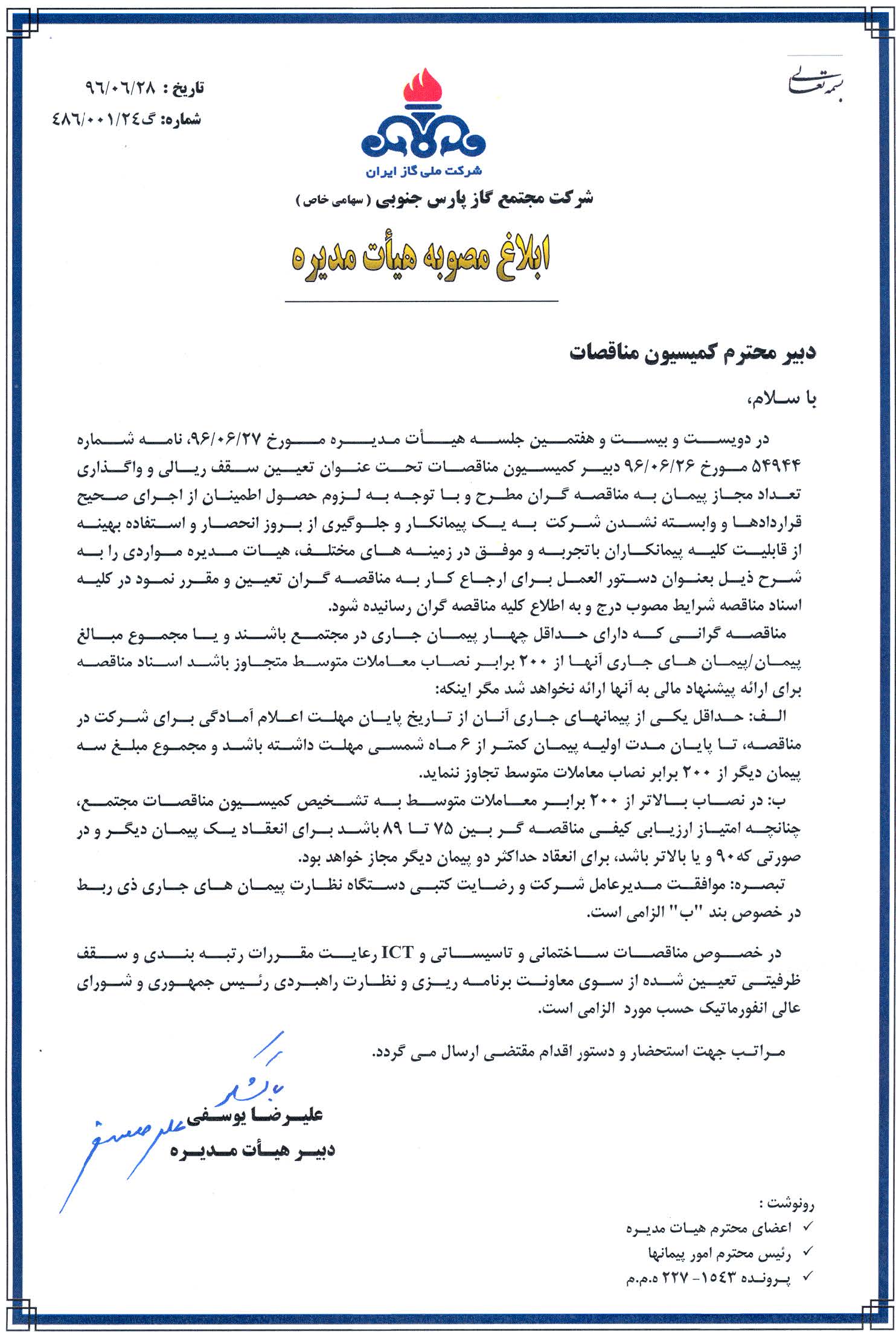 موضوع مناقصهاصلاح و بهینه سازی عملکرد سیستم PMS پالایشگاه اول مجتمع گاز پارس جنوبيشماره مناقصه1055/98نوع مناقصه عمومي یک مرحله ايمدت انجام كار12 ماهمبلغ كل برآورد  انجام كار(ريال )كارفرما24،000،000،000ريال مبلغ تضمين شركت در فرايند  ارجاع كار (ريال ) به مبلغ 1،200،000،000ريال (بصورت يكي از تضامين قابل قبول وفق آئين نامه تضمين شماره 123402/ت50659هـ مورخ 22/09/94 هيات وزيران)پيش پرداختبه ميزان 25 درصد مبلغ اوليه پيمان ( نحوه پرداخت آن در اسناد مناقصه درج شده است)محل اجراعسلويه ـ  شركت مجتمع گاز پارس جنوبي – پالايشگاه اول  مهلت ارسال مدارك( رزومه) حداكثر تا ساعت 12 روز شنبه مورخ 08/09/1399 معیار ارزیابی  کیفی1- تجربه(سابقه اجرايي) 40 امتياز،2- حسن سابقه قبلي30  امتياز،  3- توان مالي   25 امتياز، 4- معيارهاي ارزيابيHSE  5 امتياز   ( مطابق آيين نامه اجرايي بند ج ماده 12 قانون برگزاري مناقصات)روش ارزيابي روش ترجيحي وزني ميباشد.حداقل امتياز کیفی قابل قبول  حداقل امتياز قابل قبول  60 (شصت) ميباشد.آدرس پستي عسلويه  منطقه ويژه انرژي پارس شركت مجتمع گاز پارس جنوبي فاز يك ساختمان اداري،اتاق شماره 45 ، دفتر امور پيمانها ، كد پستي: 7511893350تلفن و فاكستلفن : 07731314697 ، فاكس : 07731314210 داخلي 160كارشناس پاسخگوئي به سئوالات07731314579و07731314182(حقيقت حسيني – اصغر زاده- شکیب )